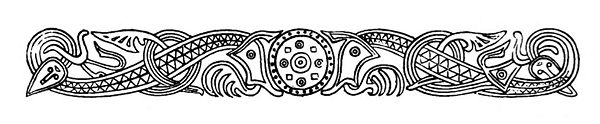 Fåfnebladet december 2021I hinkarna innanför entrédörrarna finns grus, strö gärna ut när det är halt utanför porten. Bra om vi kan hjälpas åt så att inga olyckor inträffar.Tänk på att aldrig lämna levande ljus oövervakade – olyckan kan snabbt vara framme.Kontrollera att din brandvarnare fungerar.Ta hand om dig och dina nära, extra viktigt nu under pandemin.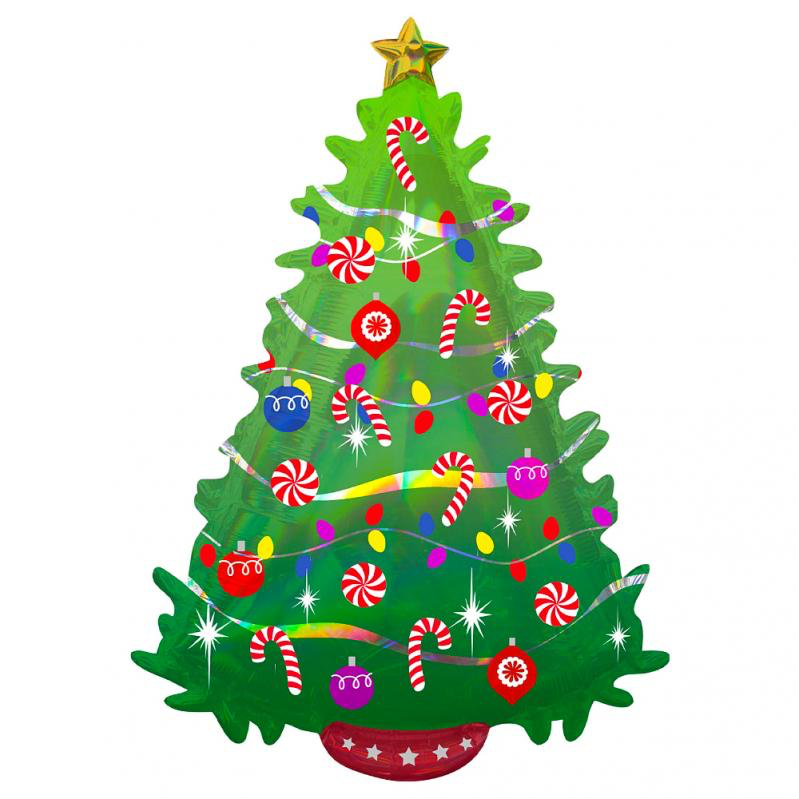 GOD JUL och GOTT NYTT ÅR önskar Styrelsen